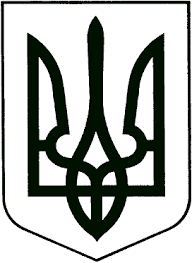 УКРАЇНА                                                                                                      ЖИТОМИРСЬКА ОБЛАСТЬНОВОГРАД-ВОЛИНСЬКА МІСЬКА РАДАРІШЕННЯвосьма  сесія								сьомого скликаннявід   22.09.16        № 152Про Програму розвитку комунального підприємства Новоград-Волинської міської ради ,,Новоград-Волинськтеплокомуненерго“на 2016 - 2019 рокиКеруючись статтею 25,  пунктом 22 частини  першої статті 26 Закону України „Про місцеве самоврядування в Україні“, рішенням міської ради від 24.09.09 № 552 ,,Про затвердження ,,Оптимізованої схеми перспективного розвитку теплопостачання міста Новоград-Волинського на період 2009-2019 роки “, з метою реалізації державної політики розвитку  міського житлово-комунального господарства,  міська радаВИРІШИЛА :Затвердити Програму розвитку комунального підприємства Новоград-Волинської міської ради  ,,Новоград-Волинськтеплокомуненерго“ на 2016-2019 роки (далі - Програма) (додається).Відділу економічного аналізу та планування міської ради (Кузнєцова Н.І.) щорічно за поданням управління житлово-комунального господарства, енергозбереження та комунальної власності міської ради (Богданчук О.В.) включати завдання, заходи та показники, визначені Програмою, до відповідних розділів програми соціально - економічного розвитку міста на відповідний рік. Програму комунального підприємства Новоград-Волинської міської ради ,,Новоград-Волинськтеплокомуненерго“ щодо зменшення споживання природного газу, затверджену рішенням міської ради від 30.05.13  № 419 зі змінами визнати такою, що втратила чинність.4.  Контроль за виконанням цього рішення покласти на постійну комісію міської ради з питань житлово-комунального господарства та екології (Табалюк В.С.) та заступника міського голови Шалухіна В.А.Міський голова								      В.Л. Весельський Додаток до рішення міської ради від 22.09.16    №  152  Програмарозвитку комунального підприємства Новоград-Волинської міської ради ,,Новоград-Волинськтеплокомуненерго“ на 2016-2019 рокиІ. Загальна частинаВ умовах зростання цін на енергоносії, в тому числі на природний газ та електроенергію, гостро постає питання розрахунків за спожиті енергоносії, скорочення їх споживання. Протягом року комунальне підприємство ,,Новоград-Волинськтеплокомуненерго“ споживає біля 9,2 млн. м3 природного газу. На даний час підприємство має частину котелень, на яких встановлене застаріле енергоємне обладнання, яке потребує реконструкції. Впровадження теплових мереж із використанням попередньо ізольованих труб з пінополіуретановою ізоляцією на підприємстві складає 57%, тому є необхідність в подальшому впровадженні сучасних енергоефективних трубопроводів для транспортування теплової енергії з метою зменшення втрат. ІІ. Мета програмиМетою програми є:підвищення економічної та енергетичної ефективності і надійності функціонування комунальної теплоенергетики міста;зниження енергоємності виробництва теплової енергії, зменшення обсягу втрат енергоресурсів під час її транспортування та постачання;надання якісних послуг споживачам.ІІІ. Завдання та очікувані результати реалізації ПрограмиПрограма передбачає:реконструкцію чотирьох котелень із заміною застарілого обладнання на сучасне енергоефективне, із заміною шістьох застарілих котлів на сучасні енергоефективні;переведення трьох котелень в автоматичний режим роботи;реконструкція теплових мереж з заміною аварійних ділянок на труби попередньоізольовані з пінополіуретановою ізоляцією.Перелік заходів з розвитку комунального підприємства Новоград-Волинської міської ради  ,,Новоград-Волинськтеплокомуненерго“  на 2016-2019 роки та перелік житлових будинків, що планується відключити від мережі централізованого опалення додається.ІV. Фінансове забезпечення програмиФінансування заходів програми передбачається здійснювати за рахунок коштів міського бюджету та власних коштів підприємства.Перелік заходів з розвиткукомунального підприємства Новоград-Волинської міської ради ,,Новоград-Волинськтеплокомуненерго“ на 2016 – 2019 рокиПерелікжитлових будинків, що планується відключити від мережі централізованого опаленняСекретар міської ради                                                                  О.А.Пономаренко№ п/пЗміст заходуТермін виконання, рікОбсяги та джерела фінансування, тис.грн.Обсяги та джерела фінансування, тис.грн.Обсяги та джерела фінансування, тис.грн.№ п/пЗміст заходуТермін виконання, ріквсьогов тому числів тому числі№ п/пЗміст заходуТермін виконання, ріквсьогомісцевий бюджетвласні кошти1234561Реконструкція котельні по вул. Шевченка, 1 у м. Новоград-Волинський Житомирської області20173535,21500,02035,52Реконструкція  теплових мереж з заміною аварійних ділянок на труби попередньоізольовані з пінополі-уретановою ізоляцією КП "Новоград-Волинськтеплокомуненерго" у м. Новоград-Волинський Житомирської області20171333,00,01333,0Разом 2017 рік:Разом 2017 рік:Разом 2017 рік:4868,21500,03368,53Реконструкція котельні по вул. Вокзальна, 23-А у м. Новоград-Волинський Житомирської області20181300,00,01300,04Реконструкція котельні по вул. Пушкіна, 8 у м. Новоград-Волинський Житомирської області20182650,01871,5778,55Реконструкція  теплових мереж з заміною аварійних ділянок на труби попередньоізольовані з пінополі-уретановою ізоляцією КП "Новоград-Волинськтеплокомуненерго" у м. Новоград-Волинський Житомирської області20181290,00,01290,0Разом 2018 рік:Разом 2018 рік:Разом 2018 рік:5240,01871,53368,56Реконструкція котельні по вул. Житомирська, 29 у м. Новоград-Волинський Житомирської області20192400,0321,52078,57Реконструкція  теплових мереж з заміною аварійних ділянок на труби попередньоізольовані з пінополі-уретановою ізоляцією КП "Новоград-Волинськтеплокомуненерго" у м. Новоград-Волинський Житомирської області20191290,00,01290,0Разом 2019 рік:Разом 2019 рік:Разом 2019 рік:3690,0321,53368,5Всього по програмі на три роки:Всього по програмі на три роки:Всього по програмі на три роки:13798,23693,010105,5№ п/пНазва підприємства, що обслуговує будинокАдреса будинкуКількість квартирКількість квартир, що мають централі-зоване опаленняОпалювальна площа, м2Термін виконання, рік1.ОСББ ,,Наш дім“вул. Замкова, 7104231205,220162.ОСББ ,,Мікрорайон ,,Зелені“вул. Рокосовського,1328575,322017Всього:2 будинка1780.52